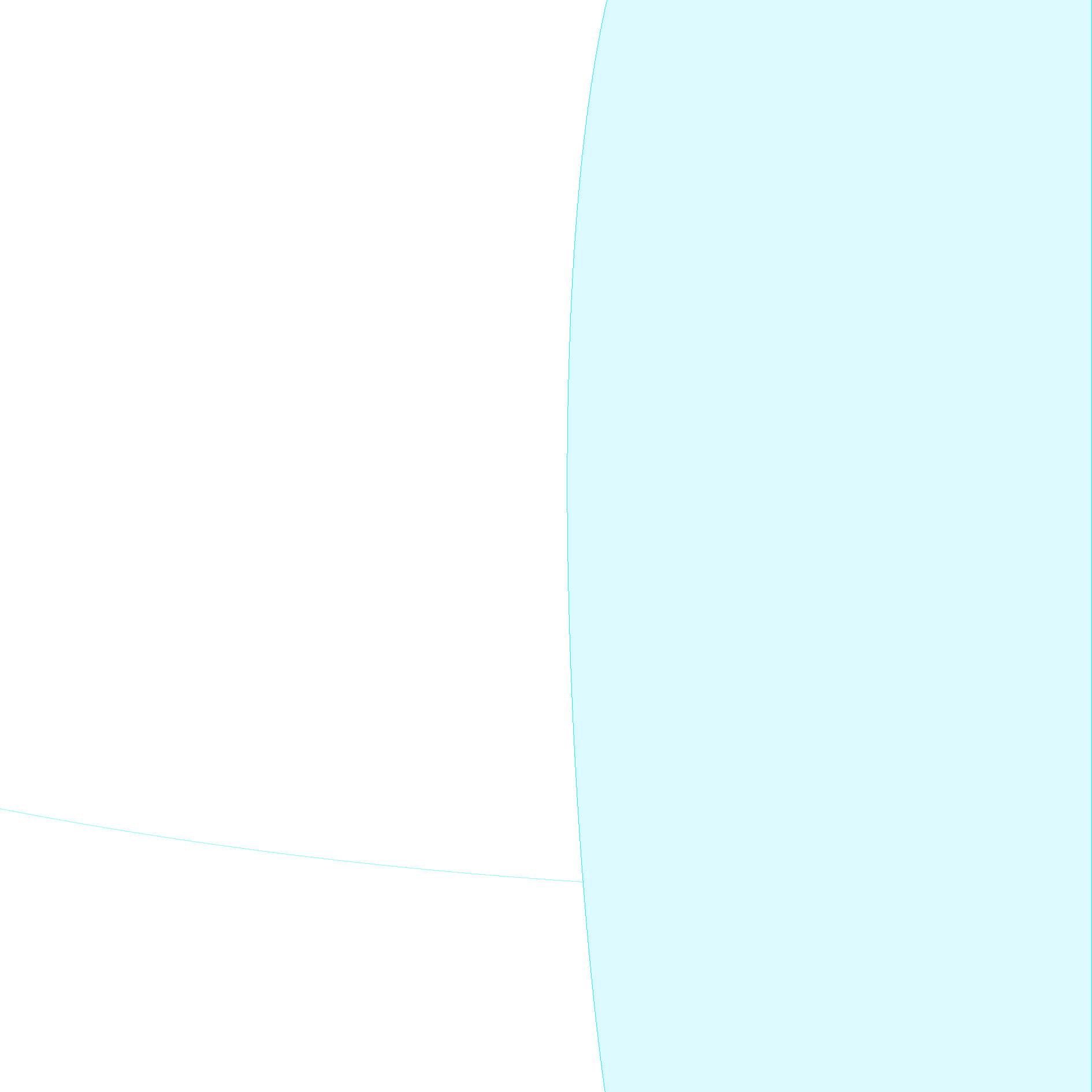 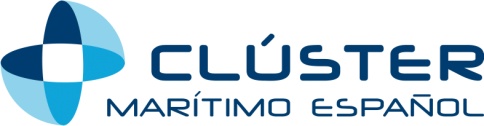 	BOLETÍN DE ADHESIÓN 2019al Clúster Marítimo Español (CME)Empresa u organismo (Razón social)                CIF 						        Tipo entidad                                                   Dirección                                                       Población                                                        Código postal                                                 Provincia                                                       Teléfono                                                         Fax                                                               Página Web                                                   Actividad                                                       Representante en CME                                   Cargo                                                            e-mail                                                           Teléfono 1                                                      Teléfono 2                                                     Fax                                                               Representante 2º en el CME			       e-mail                                                           Cuenta Bancaria domiciliación cuota                 Formalizo la solicitud de adhesión como socio de pleno derecho y acepto el pago de la cuota de 750 € al trimestre, en el año 2019.De acuerdo a lo establecido en la Ley Orgánica 15/1999 de 13 de diciembre, de Protección de Datos de Carácter Personal, le informamos que los datos recogidos serán incluidos en una Base de Datos de uso exclusivo del Cluster Marítimo Español. Sus datos no serán vendidos ni cedidos a terceros. Los derechos de acceso, rectificación, cancelación y oposición podrá ejercerlos mediante correo dirigido a la Secretaría del Clúster Marítimo Español, C/ Príncipe de Vergara, 74 – 5ª planta. Madrid - 28006 (España) Tel.: +34 91 562 55 90/7, o bien a: secretaria@clustermaritimo.esFdo. D./ Dña.Fecha: 